ПРАВИТЕЛЬСТВО ХАБАРОВСКОГО КРАЯРАСПОРЯЖЕНИЕот 24 апреля 2024 г. N 263-рпОБ УТВЕРЖДЕНИИ ПЛАНА МЕРОПРИЯТИЙ ПО РЕАЛИЗАЦИИ НА ТЕРРИТОРИИХАБАРОВСКОГО КРАЯ В 2024 - 2026 ГОДАХ СТРАТЕГИИГОСУДАРСТВЕННОЙ ПОЛИТИКИ РОССИЙСКОЙ ФЕДЕРАЦИИ В ОТНОШЕНИИРОССИЙСКОГО КАЗАЧЕСТВА НА 2021 - 2030 ГОДЫВ рамках реализации плана мероприятий на 2024 - 2026 годы по реализации Стратегии государственной политики Российской Федерации в отношении российского казачества на 2021 - 2030 годы, утвержденного Распоряжением Правительства Российской Федерации от 18 ноября 2023 г. N 3248-р:1. Утвердить прилагаемый План мероприятий по реализации на территории Хабаровского края в 2024 - 2026 годах Стратегии государственной политики Российской Федерации в отношении российского казачества на 2021 - 2030 годы (далее - План).2. Исполнительным органам края в соответствии с установленной компетенцией:2.1. Организовать выполнение мероприятий Плана.2.2. Ежегодно до 20 января года, следующего за отчетным, представлять в комитет по внутренней политике Правительства края информацию о ходе выполнения мероприятий Плана.3. Комитету по внутренней политике Правительства края:3.1. Ежегодно до 10 февраля года, следующего за отчетным, представлять Губернатору, Председателю Правительства края сводный доклад о ходе выполнения мероприятий Плана.3.2. Обеспечивать подготовку докладов о ходе выполнения мероприятий Плана по запросам Федерального агентства по делам национальностей (далее - ФАДН России) и их направление в ФАДН России в установленные запросами сроки.4. Рекомендовать органам местного самоуправления муниципальных образований края принять участие в реализации мероприятий Плана.5. Признать утратившим силу распоряжение Правительства Хабаровского края от 14 мая 2021 г. N 385-рп "Об утверждении Плана мероприятий по реализации на территории Хабаровского края в 2021 - 2023 годах Стратегии государственной политики Российской Федерации в отношении российского казачества на 2021 - 2030 годы".Губернатор, ПредседательПравительства краяМ.В.ДегтяревУТВЕРЖДЕНРаспоряжениемПравительства Хабаровского краяот 24 апреля 2024 г. N 263-рпПЛАНМЕРОПРИЯТИЙ ПО РЕАЛИЗАЦИИ НА ТЕРРИТОРИИ ХАБАРОВСКОГО КРАЯВ 2024 - 2026 ГОДАХ СТРАТЕГИИ ГОСУДАРСТВЕННОЙ ПОЛИТИКИРОССИЙСКОЙ ФЕДЕРАЦИИ В ОТНОШЕНИИ РОССИЙСКОГО КАЗАЧЕСТВАНА 2021 - 2030 ГОДЫ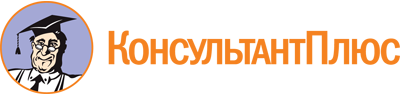 Распоряжение Правительства Хабаровского края от 24.04.2024 N 263-рп
"Об утверждении Плана мероприятий по реализации на территории Хабаровского края в 2024 - 2026 годах Стратегии государственной политики Российской Федерации в отношении российского казачества на 2021 - 2030 годы"Документ предоставлен КонсультантПлюс

www.consultant.ru

Дата сохранения: 02.06.2024
 N п/пНаименование мероприятияСрок исполненияОтветственный исполнитель, исполнителиНаправление реализации задачи СтратегииЦелевой показательДокумент, подтверждающий исполнение1234567I. Совершенствование механизма привлечения членов казачьих обществ к несению государственной или иной службыI. Совершенствование механизма привлечения членов казачьих обществ к несению государственной или иной службыI. Совершенствование механизма привлечения членов казачьих обществ к несению государственной или иной службыI. Совершенствование механизма привлечения членов казачьих обществ к несению государственной или иной службыI. Совершенствование механизма привлечения членов казачьих обществ к несению государственной или иной службыI. Совершенствование механизма привлечения членов казачьих обществ к несению государственной или иной службыI. Совершенствование механизма привлечения членов казачьих обществ к несению государственной или иной службы1.Разработка и принятие нормативных правовых актов Губернатора Хабаровского края (далее также - край), Правительства края и органов местного самоуправления муниципальных образований края по вопросам становления и развития государственной и иной службы российского казачествапостояннокомитет по внутренней политике Правительства края, органы местного самоуправления муниципальных образований края (по согласованию)подпункт "а" пункта 13 Стратегии государственной политики Российской Федерации в отношении российского казачества на 2021 - 2030 годы, утвержденной Указом Президента Российской Федерации от 9 августа 2020 г. N 505 (далее - Стратегия)количество разработанных нормативных правовых актовнормативные правовые акты Губернатора края, Правительства края и органов местного самоуправления муниципальных образований края2.Организация и проведение мероприятий, связанных с подготовкой и проведением призыва членов казачьих обществ, внесенных в государственный реестр казачьих обществ в Российской Федерации, действующих на территории Хабаровского края (далее - казачьи общества), на военную службу, направлением их для ее прохождения в соединения и воинские части Вооруженных Сил Российской Федерации, комплектуемые членами казачьих обществежегодновоенный комиссариат Хабаровского края (по согласованию), окружное казачье общество Хабаровского края (далее - ОКОХК) (по согласованию)подпункт "г" пункта 13 Стратегииколичество членов казачьих обществ, призванных и направленных для прохождения военной службы в комплектуемые членами казачьих обществ воинские части Вооруженных Сил Российской Федерациидоклад в Федеральное агентство по делам национальностей (далее - ФАДН России)3.Заключение членами казачьих обществ, пребывающими в запасе, контрактов на прохождение военной службы в Вооруженных Силах Российской Федерациипостоянновоенный комиссариат Хабаровского края (по согласованию), ОКОХК (по согласованию)подпункт "г" пункта 13 Стратегииколичество членов казачьих обществ, пребывающих в запасе, заключивших контракты на прохождение военной службы в Вооруженных Силах Российской Федерациидоклад в ФАДН России4.Заключение членами казачьих обществ, пребывающими в запасе, контрактов о пребывании в мобилизационном людском резерве Вооруженных Сил Российской Федерациипостоянновоенный комиссариат Хабаровского края (по согласованию), ОКОХК (по согласованию)подпункт "г" пункта 13 Стратегииколичество членов казачьих обществ, пребывающих в запасе, заключивших контракты о пребывании в мобилизационном людском резерве Вооруженных Сил Российской Федерациидоклад в ФАДН России5.Проведение мероприятий по вопросам военно-патриотического воспитания казачьей молодежипостоянновоенный комиссариат Хабаровского края (по согласованию), ОКОХК (по согласованию), министерство образования и науки края, комитет по внутренней политике Правительства краяподпункт "г" пункта 13 Стратегииколичество проведенных мероприятий;количество участников мероприятийдоклад в ФАДН России6.Призыв на военные сборы членов казачьих обществ, пребывающих в запасе Вооруженных Сил Российской Федерацииежегодновоенный комиссариат Хабаровского края (по согласованию), ОКОХК (по согласованию), комитет по внутренней политике Правительства краяподпункт "д" пункта 13 Стратегииколичество членов казачьих обществ, пребывающих в запасе, призванных на военные сборы в соответствии с ежегодными планами проведения военных сборов в Вооруженных Силах Российской Федерациидоклад в ФАДН России7.Первоначальная постановка на воинский учет казачьей молодежи в год достижения ими возраста 17 лет и старших возрастов, ранее не поставленных на воинский учетежегодновоенный комиссариат Хабаровского края (по согласованию), ОКОХК (по согласованию), комитет по внутренней политике Правительства краяподпункт "г" пункта 13 Стратегииколичество человек из числа членов казачьих обществ, поставленных на первоначальный воинский учетдоклад в ФАДН России8.Мониторинг востребованности членов казачьих обществ на государственной и иной службе российского казачества, к которой привлекаются члены казачьих обществ, в соответствии с Постановлением Правительства Российской Федерации от 26 февраля 2010 г. N 93 "О видах государственной или иной службы, к которой привлекаются члены хуторских, станичных, городских, районных (юртовых), окружных (отдельских) и войсковых казачьих обществ" (по каждому виду службы)постояннокомитет по внутренней политике Правительства края, органы местного самоуправления муниципальных образований края (по согласованию), Пограничное управление Федеральной службы безопасности Российской Федерации по Хабаровскому краю и Еврейской автономной области (далее - Пограничное управление ФСБ России по Хабаровскому краю и ЕАО) (по согласованию), Главное управление Министерства Российской Федерации по делам гражданской обороны, чрезвычайным ситуациям и ликвидации последствий стихийных бедствий по Хабаровскому краю (далее - Главное управление МЧС России по Хабаровскому краю) (по согласованию), Управление Министерства внутренних дел Российской Федерации по Хабаровскому краю (далее - УМВД России по Хабаровскому краю) (по согласованию)подпункт "е" пункта 13 Стратегииколичество членов казачьих обществ, привлекаемых к государственной и иной службе российского казачества (по каждому виду службы)доклад в ФАДН России9.Привлечение членов казачьих обществ к охране общественного порядка в соответствии с принятыми членами казачьих обществ обязательствами по несению службыпостоянноУМВД России по Хабаровскому краю (по согласованию), ОКОХК (по согласованию), комитет по внутренней политике Правительства края, органы местного самоуправления муниципальных образований края (по согласованию)подпункт "е" пункта 13 Стратегииколичество заключенных договоров (соглашений) между казачьими обществами и территориальными органами УМВД России по Хабаровскому краю, исполнительными органами края, органами местного самоуправления муниципальных образований края;количество членов казачьих обществ, привлеченных к охране общественного порядкадоклад в ФАДН России10.Привлечение членов казачьих обществ к участию в мероприятиях по гражданской обороне в соответствии с принятыми членами казачьих обществ обязательствами по несению службыпостоянноГлавное управление МЧС России по Хабаровскому краю (по согласованию), ОКОХК (по согласованию), комитет по внутренней политике Правительства края, органы местного самоуправления муниципальных образований края (по согласованию)подпункт "е" пункта 13 Стратегииколичество членов казачьих обществ, привлеченных к участию в мероприятиях по гражданской оборонедоклад в ФАДН России11.Привлечение членов казачьих обществ к вступлению в подразделения добровольной пожарной охраны в целях обеспечения пожарной безопасности на территории краяпостоянноГлавное управление МЧС России по Хабаровскому краю (по согласованию), ОКОХК (по согласованию), комитет по внутренней политике Правительства края, органы местного самоуправления муниципальных образований края (по согласованию)подпункт "е" пункта 13 Стратегииколичество членов казачьих обществ, участвующих в реализации мероприятий по обеспечению пожарной безопасностидоклад в ФАДН России12.Привлечение членов казачьих обществ к участию в мероприятиях, направленных на обеспечение охраны особо охраняемых природных территорий краевого значения и объектов животного мираежегодноуправление охотничьего хозяйства Правительства края, комитет по внутренней политике Правительства края, органы местного самоуправления муниципальных образований края (по согласованию), ОКОХК (по согласованию)подпункт "е" пункта 13 Стратегииколичество членов казачьих обществ, привлеченных к участию в мероприятиях, направленных на обеспечение охраны особо охраняемых природных территорий краевого значения и объектов животного мирадоклад в ФАДН России13.Привлечение членов казачьих обществ к участию в мероприятиях по профилактике немедицинского потребления наркотических средств и психотропных веществ среди подростков и молодежипостоянноУМВД России по Хабаровскому краю (по согласованию), ОКОХК (по согласованию), комитет по внутренней политике Правительства краяподпункт "ж" пункта 13 Стратегииколичество членов казачьих обществ, привлеченных к участию в мероприятиях по профилактике немедицинского потребления наркотических средств и психотропных веществ среди подростков и молодежидоклад в ФАДН России14.Реализация мероприятий по развитию системы непрерывного образования российского казачествапостоянноминистерство образования и науки края, ОКОХК (по согласованию), комитет по внутренней политике Правительства края, органы местного самоуправления муниципальных образований края (по согласованию)подпункт "з" пункта 13 Стратегииколичество членов казачьих обществ, прошедших подготовку в системе непрерывного образования российского казачествадоклад в ФАДН России15.Формирование кадрового резерва из числа членов казачьих обществ, кадрового резерва из числа участников молодежных казачьих объединений и работа с нимипостоянноОКОХК (по согласованию)подпункт "з" пункта 13 Стратегииколичество членов казачьих обществ, включенных в кадровый резерв;количество участников молодежных казачьих объединений, включенных в кадровый резервдоклад в ФАДН РоссииII. Поддержка взаимодействия между казачьими обществами и иными объединениями казаковII. Поддержка взаимодействия между казачьими обществами и иными объединениями казаковII. Поддержка взаимодействия между казачьими обществами и иными объединениями казаковII. Поддержка взаимодействия между казачьими обществами и иными объединениями казаковII. Поддержка взаимодействия между казачьими обществами и иными объединениями казаковII. Поддержка взаимодействия между казачьими обществами и иными объединениями казаковII. Поддержка взаимодействия между казачьими обществами и иными объединениями казаков16.Оказание содействия казачьим обществам и иным объединениям казаков, действующим на территории края (далее - иные объединения казаков), в участии во Всероссийском семинаре-совещании "Российское казачество"ежегоднокомитет по внутренней политике Правительства края, ОКОХК (по согласованию)подпункт "б" пункта 14 Стратегииколичество членов казачьих обществ и иных объединений казаков, принявших участие в мероприятиидоклад в ФАДН России17.Оказание содействия казачьим обществам и иным объединениям казаков в участии во Всемирном конгрессе казаков2026 годкомитет по внутренней политике Правительства края, ОКОХК (по согласованию)подпункт "б" пункта 14 Стратегииколичество членов казачьих обществ и иных объединений казаков, принявших участие в мероприятиидоклад в ФАДН России18.Оказание содействия казачьим обществам и иным объединениям казаков в организации проведения методических семинаров по вопросам участия казачьих обществ в конкурсах для получения грантов в сфере образования и культурыежегоднокомитет по внутренней политике Правительства края, министерство культуры края, ОКОХК (по согласованию)подпункт "г" пункта 14 Стратегииколичество мероприятий;количество участников мероприятийдоклад в ФАДН России19.Оказание содействия казачьим обществам в организации проведения семинаров по вопросам устройства в семьи казаков детей-сирот и детей, оставшихся без попечения родителей, подготовки лиц из числа казаков, желающих принять на воспитание в свою семью детей-сирот и детей, оставшихся без попечения родителейежегодноминистерство социальной защиты края, комитет по внутренней политике Правительства края, ОКОХК (по согласованию)подпункт "в" пункта 14 Стратегииколичество мероприятий;количество участников мероприятийдоклад в ФАДН России20.Взаимодействие казачьих обществ с Государственным фондом поддержки участников специальной военной операции "Защитники Отечества" (далее также - Фонд) по вопросам организации и оказания поддержки и помощи лицам, указанным в подпункте "в" пункта 2 Указа Президента Российской Федерации от 3 апреля 2023 г. N 232 "О создании Государственного фонда поддержки участников специальной военной операции "Защитники Отечества", из числа казаковпостоянноОКОХК (по согласованию), комитет по внутренней политике Правительства краяподпункт "в" пункта 14 Стратегииколичество обращений от членов казачьих обществ, поступивших в Фонддоклад в ФАДН России21.Оказание гуманитарной помощи членам казачьих обществ и иных объединений казаков, участвующим (содействующим) в выполнении задач, возложенных на Вооруженные Силы Российской Федерации в период проведения специальной военной операциипостоянноОКОХК (по согласованию), комитет по внутренней политике Правительства края, органы местного самоуправления муниципальных образований края (по согласованию)подпункт "в" пункта 14 Стратегииколичество членов казачьих обществ, которым оказана помощьдоклад в ФАДН России22.Оказание помощи семьям членов казачьих обществ и иных объединений казаков, тяжело раненных или погибших в ходе проведения специальной военной операции, в том числе предоставление единовременной материальной помощи в рамках мер поддержки, действующих на территории краяпостоянноОКОХК (по согласованию), министерство социальной защиты края, комитет по внутренней политике Правительства края, органы местного самоуправления муниципальных образований края (по согласованию)подпункт "в" пункта 14 Стратегииколичество семей казаков, которым оказана помощьдоклад в ФАДН РоссииIII. Содействие воспитанию подрастающего поколения в духе патриотизма, гражданской ответственности и готовности к служению Отечеству с опорой на духовно-нравственные основы и ценности российского казачества, обеспечение участия российского казачества в реализации государственной молодежной политикиIII. Содействие воспитанию подрастающего поколения в духе патриотизма, гражданской ответственности и готовности к служению Отечеству с опорой на духовно-нравственные основы и ценности российского казачества, обеспечение участия российского казачества в реализации государственной молодежной политикиIII. Содействие воспитанию подрастающего поколения в духе патриотизма, гражданской ответственности и готовности к служению Отечеству с опорой на духовно-нравственные основы и ценности российского казачества, обеспечение участия российского казачества в реализации государственной молодежной политикиIII. Содействие воспитанию подрастающего поколения в духе патриотизма, гражданской ответственности и готовности к служению Отечеству с опорой на духовно-нравственные основы и ценности российского казачества, обеспечение участия российского казачества в реализации государственной молодежной политикиIII. Содействие воспитанию подрастающего поколения в духе патриотизма, гражданской ответственности и готовности к служению Отечеству с опорой на духовно-нравственные основы и ценности российского казачества, обеспечение участия российского казачества в реализации государственной молодежной политикиIII. Содействие воспитанию подрастающего поколения в духе патриотизма, гражданской ответственности и готовности к служению Отечеству с опорой на духовно-нравственные основы и ценности российского казачества, обеспечение участия российского казачества в реализации государственной молодежной политикиIII. Содействие воспитанию подрастающего поколения в духе патриотизма, гражданской ответственности и готовности к служению Отечеству с опорой на духовно-нравственные основы и ценности российского казачества, обеспечение участия российского казачества в реализации государственной молодежной политики23.Обеспечение информационной и методической поддержки образовательных организаций, реализующих образовательные программы с учетом культурно-исторических традиций и ценностей российского казачествапостоянноОКОХК (по согласованию), министерство образования и науки края, комитет по внутренней политике Правительства краяподпункт "а" пункта 15 Стратегииколичество проведенных мероприятий;количество участников мероприятийдоклад в ФАДН России24.Разработка новых и совершенствование имеющихся учебных и учебно-методических пособий по истории и культуре российского казачестваежегодноминистерство образования и науки края, ОКОХК (по согласованию), комитет по внутренней политике Правительства краяподпункт "в" пункта 15 Стратегииколичество разработанных учебников и учебно-методических пособийдоклад в ФАДН России25.Оказание содействия казачьим обществам в обеспечении участия парадных расчетов казачьих обществ совместно с подразделениями Вооруженных Сил Российской Федерации и других войск в военных парадах и прохождениях войск торжественным маршем, а также в иных мероприятиях, посвященных празднованию годовщины Победы в Великой Отечественной войне 1941 - 1945 годовежегодновоенный комиссариат Хабаровского края (по согласованию), комитет по внутренней политике Правительства края, органы местного самоуправления муниципальных образований края (по согласованию), ОКОХК (по согласованию)подпункт "д" пункта 15 Стратегииколичество членов казачьих обществ, принявших участие в мероприятияхдоклад в ФАДН России26.Оказание содействия казачьим обществам в участии в международной научно-практической конференции "Казачество на службе Отечеству"ежегодноОКОХК (по согласованию), комитет по внутренней политике Правительства краяподпункт "д" пункта 15 Стратегииколичество участников мероприятиядоклад в ФАДН России27.Привлечение казачьей молодежи края и членов казачьих обществ к проведению молодежно-патриотической акции "День призывника"ежегодновоенный комиссариат Хабаровского края (по согласованию), комитет по внутренней политике Правительства края, органы местного самоуправления муниципальных образований края (по согласованию), ОКОХК (по согласованию)подпункт "м" пункта 15 Стратегииколичество членов казачьих обществ, привлеченных к проведению мероприятиядоклад в ФАДН России28.Проведение на территории края регионального этапа Всероссийской военно-спортивной игры "Казачий сполох"ежегодноОКОХК (по согласованию), министерство образования и науки края, комитет по внутренней политике Правительства краяподпункт "е" пункта 15 Стратегииколичество участников мероприятиядоклад в ФАДН России29.Оказание содействия Министерству спорта Российской Федерации в организации и проведении на территории края физкультурных и спортивных мероприятий среди казачьей молодежипостоянноминистерство спорта края, ОКОХК (по согласованию), комитет по внутренней политике Правительства краяподпункт "е" пункта 15 Стратегииколичество проведенных мероприятий;количество участников мероприятийдоклад в ФАДН России30.Проведение на территории края регионального этапа Всероссийского слета казачьей молодежи "Готов к труду и обороне"ежегодноОКОХК (по согласованию), министерство образования и науки края, комитет по внутренней политике Правительства краяподпункт "е" пункта 15 Стратегииколичество участников мероприятиядоклад в ФАДН России31.Проведение на территории края регионального этапа Всероссийской спартакиады допризывной казачьей молодежиежегодноОКОХК (по согласованию), министерство образования и науки края, комитет по внутренней политике Правительства краяподпункт "е" пункта 15 Стратегииколичество участников мероприятиядоклад в ФАДН России32.Участие во всероссийских научно-практических конференциях по изучению истории российского казачества разных периодовежегодноминистерство образования и науки края, ОКОХК (по согласованию), комитет по внутренней политике Правительства краяподпункт "ж" пункта 15 Стратегииколичество участников мероприятийдоклад в ФАДН России33.Оказание содействия казачьим обществам и иным объединениям казаков, реализующим социально ориентированные проекты, в участии в конкурсах на получение грантов Президента Российской Федерации и иных грантов, предоставляемых федеральными органами исполнительной власти, исполнительными органами края, органами местного самоуправления муниципальных образований краяпостояннокомитет по внутренней политике Правительства края, органы местного самоуправления муниципальных образований края (по согласованию), ОКОХК (по согласованию)подпункт "и" пункта 15 Стратегииколичество проведенных мероприятий;количество полученных средств из бюджетов бюджетной системы Российской Федерациидоклад в ФАДН России34.Оказание содействия общеобразовательным организациям со специальным наименованием "казачий кадетский корпус" в участии в смотре-конкурсе на звание "Лучший казачий кадетский корпус"ежегодноминистерство образования и науки края, ОКОХК (по согласованию), комитет по внутренней политике Правительства краяподпункт "н" пункта 15 Стратегииколичество образовательных организаций, принявших участие в мероприятиидоклад в ФАДН России35.Оказание содействия общеобразовательным организациям, в которых созданы казачьи классы, в участии во Всероссийском конкурсе на звание "Лучший казачий класс"ежегодноминистерство образования и науки края, ОКОХК (по согласованию), комитет по внутренней политике Правительства краяподпункт "а" пункта 15 Стратегииколичество образовательных организаций, принявших участие в мероприятиидоклад в ФАДН России36.Оказание содействия созданию и развитию казачьих молодежных центров военно-патриотического воспитания и подготовки казачьей молодежи к военной службеежегодноОКОХК (по согласованию), комитет по внутренней политике Правительства края, комитет по делам молодежи Правительства края, органы местного самоуправления муниципальных образований края (по согласованию)подпункт "л" пункта 15 Стратегииколичество казачьих молодежных центров военно-патриотического воспитания и подготовки казачьей молодежи к военной службедоклад в ФАДН России37.Оказание содействия казачьей молодежи края в участии в мероприятиях Всероссийской форумной кампании и во Всероссийском конкурсе молодежных проектовежегоднокомитет по делам молодежи Правительства края, комитет по внутренней политике Правительства края, ОКОХК (по согласованию)подпункт "о" пункта 15 Стратегииколичество проведенных мероприятий;количество поддержанных проектовдоклад в ФАДН России38.Оказание содействия казачьей молодежи края в участии во Всероссийском форуме (слете) казачьей молодежиежегодноОКОХК (по согласованию), комитет по внутренней политике Правительства краяподпункт "о" пункта 15 Стратегииколичество участников мероприятиядоклад в ФАДН РоссииIV. Содействие сохранению и развитию культуры российского казачестваIV. Содействие сохранению и развитию культуры российского казачестваIV. Содействие сохранению и развитию культуры российского казачестваIV. Содействие сохранению и развитию культуры российского казачестваIV. Содействие сохранению и развитию культуры российского казачестваIV. Содействие сохранению и развитию культуры российского казачестваIV. Содействие сохранению и развитию культуры российского казачества39.Оказание содействия казачьим обществам в участии в региональном и заключительном (гала-концерте) этапах Всероссийского фольклорного конкурса "Казачий круг"ежегодноОКОХК (по согласованию), комитет по внутренней политике Правительства края, министерство культуры края, органы местного самоуправления муниципальных образований края (по согласованию)подпункт "в" пункта 16 Стратегииколичество участников мероприятиядоклад в ФАДН России40.Поддержка мероприятий Министерства культуры Российской Федерации в сфере культуры российского казачестваежегодноминистерство культуры края, комитет по внутренней политике Правительства края, органы местного самоуправления муниципальных образований края (по согласованию), ОКОХК (по согласованию)подпункт "в" пункта 16 Стратегииколичество проведенных мероприятий;количество участников мероприятийдоклад в ФАДН России41.Привлечение творческих казачьих коллективов и исполнителей к участию в культурно-просветительских проектах, информационно-агитационных акциях и других мероприятияхпостоянноминистерство культуры края, комитет по внутренней политике Правительства края, органы местного самоуправления муниципальных образований края (по согласованию), ОКОХК (по согласованию)подпункт "г" пункта 16 Стратегииколичество проведенных мероприятийдоклад в ФАДН России42.Мониторинг состояния казачьей культуры в краеодин раз в два года (начиная с 2024 года)министерство культуры края, комитет по внутренней политике Правительства края, ОКОХК (по согласованию)подпункт "а" пункта 16 Стратегииколичество казачьих обществ и иных объединений казаков, в отношении которых проведен мониторингдоклад в ФАДН России43.Проведение межрегиональной научно-практической конференции "Гродековские чтения", в рамках которой состоятся доклады по тематике российского казачестваII квартал 2024 г.министерство культуры края, комитет по внутренней политике Правительства краяподпункт "в" пункта 16 Стратегииколичество участников мероприятиядоклад в ФАДН России44.Проведение Открытого краевого фестиваля казачьей культуры "Казачья гора"III квартал 2025 г.министерство культуры края, ОКОХК (по согласованию), комитет по внутренней политике Правительства краяподпункт "в" пункта 16 Стратегииколичество участников мероприятиядоклад в ФАДН РоссииV. Поддержка социально-экономического развития российского казачестваV. Поддержка социально-экономического развития российского казачестваV. Поддержка социально-экономического развития российского казачестваV. Поддержка социально-экономического развития российского казачестваV. Поддержка социально-экономического развития российского казачестваV. Поддержка социально-экономического развития российского казачестваV. Поддержка социально-экономического развития российского казачества45.Участие в проводимом ФАДН России мониторинге мер государственной поддержки казачьих обществ и иных объединений казаков в рамках законодательства Российской Федерацииежегоднокомитет по внутренней политике Правительства края, органы местного самоуправления муниципальных образований края (по согласованию), ОКОХК (по согласованию)подпункт "а" пункта 17 Стратегииколичество казачьих обществ и иных объединений казаков, в отношении которых проведен мониторингдоклад в ФАДН России46.Информирование членов казачьих обществ о действующих мерах поддержки в сфере сельскохозяйственного производства, а также в других сферах хозяйственной и иной приносящей доход деятельности, предоставляемых федеральными органами исполнительной власти, исполнительными органами края по отдельным запросам казачьих обществежегодноминистерство сельского хозяйства и продовольствия края, министерство экономического развития края, комитет по внутренней политике Правительства края, ОКОХК (по согласованию)подпункт "г" пункта 17 Стратегииколичество членов казачьих обществ, получивших информационную поддержкудоклад в ФАДН РоссииVI. Поддержка международного сотрудничества российского казачества, развития международных контактов российского казачества с казаками - соотечественниками, проживающими за рубежомVI. Поддержка международного сотрудничества российского казачества, развития международных контактов российского казачества с казаками - соотечественниками, проживающими за рубежомVI. Поддержка международного сотрудничества российского казачества, развития международных контактов российского казачества с казаками - соотечественниками, проживающими за рубежомVI. Поддержка международного сотрудничества российского казачества, развития международных контактов российского казачества с казаками - соотечественниками, проживающими за рубежомVI. Поддержка международного сотрудничества российского казачества, развития международных контактов российского казачества с казаками - соотечественниками, проживающими за рубежомVI. Поддержка международного сотрудничества российского казачества, развития международных контактов российского казачества с казаками - соотечественниками, проживающими за рубежомVI. Поддержка международного сотрудничества российского казачества, развития международных контактов российского казачества с казаками - соотечественниками, проживающими за рубежом47.Оказание содействия казачьим обществам в расширении контактов и сотрудничества с иными объединениями казаков за рубежомпостояннокомитет по внутренней политике Правительства краяподпункт "б" пункта 18 Стратегииколичество проведенных мероприятий;количество участников мероприятийдоклад в ФАДН РоссииVII. Совершенствование информационного обеспечения взаимодействия органов государственной власти и органов местного самоуправления муниципальных образований края с казачьими обществами, расширение информирования общественности о деятельности российского казачестваVII. Совершенствование информационного обеспечения взаимодействия органов государственной власти и органов местного самоуправления муниципальных образований края с казачьими обществами, расширение информирования общественности о деятельности российского казачестваVII. Совершенствование информационного обеспечения взаимодействия органов государственной власти и органов местного самоуправления муниципальных образований края с казачьими обществами, расширение информирования общественности о деятельности российского казачестваVII. Совершенствование информационного обеспечения взаимодействия органов государственной власти и органов местного самоуправления муниципальных образований края с казачьими обществами, расширение информирования общественности о деятельности российского казачестваVII. Совершенствование информационного обеспечения взаимодействия органов государственной власти и органов местного самоуправления муниципальных образований края с казачьими обществами, расширение информирования общественности о деятельности российского казачестваVII. Совершенствование информационного обеспечения взаимодействия органов государственной власти и органов местного самоуправления муниципальных образований края с казачьими обществами, расширение информирования общественности о деятельности российского казачестваVII. Совершенствование информационного обеспечения взаимодействия органов государственной власти и органов местного самоуправления муниципальных образований края с казачьими обществами, расширение информирования общественности о деятельности российского казачества48.Оказание содействия казачьим обществам в организации и проведении мероприятий по популяризации деятельности российского казачества среди молодежиежегодноОКОХК (по согласованию), комитет по внутренней политике Правительства края, комитет по делам молодежи Правительства краяподпункт "г" пункта 19 Стратегииколичество проведенных мероприятий;количество участников мероприятий из числа молодежидоклад в ФАДН России49.Информационное сопровождение реализации Стратегии на территории краяпостояннокомитет по информационной политике и массовым коммуникациям Правительства края, комитет по внутренней политике Правительства края, ОКОХК (по согласованию), органы местного самоуправления муниципальных образований края (по согласованию)подпункт "г" пункта 19 Стратегииколичество публикаций в средствах массовой информации и информационно-телекоммуникационной сети "Интернет"доклад в ФАДН России